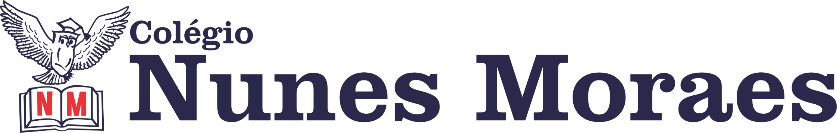  “MAS UMA SEMANA SE INICIA, E COM ELA NÓS TEMOS NOVAMENTE A OPORTUNIDADE DE CONQUISTAR COISAS NOVAS E IMPORTANTES PARA A NPOSSA REAL FELICIDADE. TUDO QUE DEUS NOS PROPORCIONA É GRANDIOSO E POR ISSO TEMOS SEMPRE QUE AGRADECER.”FELIZ SEGUNDA-FEIRA!1ª aula: 7:20h às 8:15h – MATEMÁTICA – PROFESSOR: DENILSON SOUSA 1° passo: Organize-se com seu material, livro de matemática, caderno, caneta, lápis e borracha.  2° passo: Acompanhe a videoaula com o professor Denilson Sousa.  Assista a aula no seguinte link:https://youtu.be/BRegkgAmQWY(30 min.)3° passo: Copie em seu caderno, ou livro, as questões que o professor Denilson resolveu na videoaula. Resolver p. 42, Q.2Durante a resolução dessas questões o professor Denilson vai tirar dúvidas no WhatsApp (9.9165-2921)Faça foto das atividades que você realizou e envie para coordenação Eugenia (9.9105-8116)Essa atividade será pontuada para nota.2ª aula: 8:15h às 9:10h – GEOGRAFIA – PROFESSOR: ALISON ALMEIDA 1º passo: Faça a leitura das páginas: 26 a 28 grifando o que for importante. 2º passo: - Assista as vídeos aulas a seguir1) https://www.youtube.com/watch?v=4X1GmcwWmRA&feature=youtu.be  (Assista a partir dos 12 min e 21 segs até o final)2) https://www.youtube.com/watch?v=gkN-ATH0H_s&feature=youtu.be (Assista até os 12 min e 17 segs.)3º passo: Faça o exercício.(SAS 3) Pág. 28 Quest. 01 e  02(SAS 3) Pág. 37 Quest. 024º passo: Faça a correçãoAcompanhe e faça a correção disponibilizada pelo professor no grupo da turma.Durante a resolução dessas questões o professor Alison vai tirar dúvidas no WhatsApp (9.9107-4898)Faça foto das atividades que você realizou e envie para coordenação Eugenia (9.9105-8116)Essa atividade será pontuada para nota.Intervalo: 9:10h às 9:45h3ª aula: 9:45h às 10:40h - CIÊNCIAS – PROFESSORA: RAFAELLA CHAVES 1º passo: Enviar a pós aula: SAS/Explore seus conhecimentos – questão 3, páginas 32 e 33.2º passo: Correção da pós aula: SAS/Explore seus conhecimentos – questão 3, páginas 32 e 33.3º passo: Atividade de sala: Suplementar 3 – questões 2, 4, 7, 9 e 10 páginas 44,45,46 e 47.ESTAREI DISPONÍVEL NO WHATSAPP PARA TIRAR SUAS DÚVIDAS.  4º passo: Enviar para o responsável da sala.5º passo: Atividade pós aula: Suplementar 3 – questões 8 e 11 páginas 46 e 47.ATENÇÂO: Atividade pós aula deverá ser fotografada e enviada por WhatsApp.Durante a resolução dessas questões a professora Rafaella vai tirar dúvidas no WhatsApp(9.9205-7894)Faça foto das atividades que você realizou e envie para coordenação Eugenia (9.9105-8116)Essa atividade será pontuada para nota.4ª aula: 10:40h às 11:35 h – INGLÊS – PROFESSOR: CARLOS ANJO 1º passo: Assistir a videoaula sobre o capítulo 12, hygiene;Link do vídeo: https://www.youtube.com/watch?v=yW8cVM1IfkI&feature=youtu.be 
2º passo: Resolver as questões das páginas 104 e 105 (1 a 3) e 106 e 107 (1 a 6);3º passo: Acompanhar instruções do professor, correção e tirar dúvidas;4º passo: Enviar a foto da atividade de classe corrigida para a coordenação:	      Páginas 104 e 105 (1 a 3) e 106 e 107 (1 a 6).Durante a resolução dessas questões o professor Carlos vai tirar dúvidas no WhatsApp(9.9274-5798)Faça foto das atividades que você realizou e envie para coordenação Eugenia (9.9105-8116)Essa atividade será pontuada para nota.PARABÉNS POR SUA DEDICAÇÃO!